ПОЛОЖЕНИЕ О СОРЕВНОВАНИЯХ ПОКубок Санкт-Петербурга по выездке, 1 этап Кубок КСК "Комарово" Кубок Победы, посвященный памяти Яковлева Г.А.ОБЩАЯ ИНФОРМАЦИЯОБЩИЕ УСЛОВИЯСоревнования проводятся в соответствии сПравилами вида «Конный спорт» утв. Приказом от Минспорттуризма России №818 от 27.07.2011 г., в редакции приказа Минспорта России №500 от 08.06.2017 г.Ветеринарным Регламентом ФКСР, утв. 14.12.2011 г., действ. с 01.01.2012 г.Ветеринарным регламентом FEI, 13-е изд., с изм. на 01.01.2018г.Правилами соревнований FEI по выездке, 25-е изд., действ. с 01.01.2018г.Регламентом проведения соревнований среди всадников, выступающих на лошадях до 150 см в холке (пони) часть 1, утв. 07.02.2017 гВременным Регламентом ФКСР по конному спорту, утв. 07.02.2017 г., с изм. на 21.03.2017 г.Правилами FEI по антидопинговому контролю и медикаментозному лечению лошадей (2-е изд., действ. с 01.01.2016)Всеми действующими поправками к указанным выше документам, принятыми в установленном порядке и опубликованными ФКСР.ОРГАНИЗАТОРЫОргкомитет:Ответственность за организацию соревнований несет Оргкомитет, ответственность за проведение соревнований несет Главная судейская коллегия. Оргкомитет и Главная судейская коллегия оставляют за собой право вносить изменения в программу соревнований в случае непредвиденных обстоятельств. Федерация конного спорта России не несет ответственности по вопросам финансовых обязательств Оргкомитета.ГЛАВНАЯ СУДЕЙСКАЯ КОЛЛЕГИЯ  И  ОФИЦИАЛЬНЫЕ  ЛИЦАТЕХНИЧЕСКИЕ УСЛОВИЯПРИГЛАШЕНИЯ И ДОПУСКЗАЯВКИПредварительные заявки подаются до 12:00 28 марта 2018 г., по электронной почте moroz98.88@mail.ru.ЗАЯВКИ, СОСТАВЛЕННЫЕ НЕ ПО ФОРМЕ (https://www.fks-spb.ru/viezdka/documents/formy-zayavok-vyezdka-2429) ПРИНИМАТЬСЯ НЕ БУДУТ.Мандатная комиссия проводится по предварительным заявкам. Со стартовыми протоколами можно будет ознакомиться 29 марта после 18:00 по адресу:https://vk.com/kskkomarovoruhttps://vk.com/fksspbУЧАСТИЕНа мандатную комиссию должны быть предоставлены следующие документы:Документ, подтверждающий регистрацию ФКСР на 2018 (кроме теста «на стиль посадки и управление») заявка по форме;паспорт(а) спортивной лошади ФКСР;документ, подтверждающий уровень технической подготовленности спортсмена (зачетная книжка, удостоверение о спортивном разряде/звании);действующий медицинский допуск спортивного диспансера на участие в соревнованиях (кроме теста «на стиль посадки и управление»);для спортсменов, которым на день проведения соревнования не исполнилось 18 лет, требуется нотариально заверенные доверенность (заявление) тренеру от  родителей или законного опекуна на право действовать от их имени и разрешение  на  участие в соревнованиях по конному спорту;      для детей, а также для юношей,  в случае их участия в соревнованиях более старшей возрастной категории – заявление тренера о технической готовности спортсмена и заверенные нотариально или написанные в присутствии Главного судьи/Главного секретаря соревнований заявления от родителей об их согласии;действующий страховой полис или уведомление ФКСР об оформлении страховки через ФКСР;Ветеринарному врачу соревнований при въезде на территорию проведения соревнований предоставляется ветеринарное свидетельство (сертификат)Всадники, не достигшие 16 лет, не могут принимать участие в соревнованиях на лошадях, моложе 6-ти лет.ВЕТЕРИНАРНЫЕ АСПЕКТЫЖЕРЕБЪЕВКА УЧАСТНИКОВПРОГРАММА СОРЕВНОВАНИЙОПРЕДЕЛЕНИЕ ПОБЕДИТЕЛЕЙ И ПРИЗЕРОВПобедители и призеры определяются в каждой езде по наибольшему проценту от суммы положительных баллов, в случае равенства процентов победитель определяется по общим оценкам.В зачетах «Дети» награждаются все участники. В зачетах «Любители», «Молодые лошади», «Открытый класс» награждается 3 призовых места.Утвержденные протоколы соревнований (технические результаты) и отчет Технического делегата организаторы представляют на бумажных и электронных носителях в ФКСР по окончании соревнований по электронной почте info@fksr.ru (технические результаты всероссийских, межрегиональных, зональных соревнований в течение 10 дней передаются в Минспорт России, курирующее управление ФГБУ ЦСП/ФГБУ ФЦПСР).НАГРАЖДЕНИЕРАЗМЕЩЕНИЕУчастники:Гостиница КСК «Комарово»Адрес: Санкт-Петербург, Курортный р-н, пос. Комарово, ул. Отдыха д.4Тел: 433 72 64 Стоимость размещения: 2000 руб./2-х местный номер в сутки.ЛошадиДенники предоставляются с 29.03.18 по 30.03.18.Денники предоставляются в гостевой конюшне.Для клубов, которые привозят трех лошадей и более действует специальная цена на постой – 500 руб.Приезд:Время и дата приезда всадников, прибытия лошадей должны быть поданы в Оргкомитет заранее.ФИНАНСОВЫЕ УСЛОВИЯСТРАХОВАНИЕОтветственность Организаторов перед участниками и третьими лицами – в соответствии с Федеральным Законом «О физической культуре и спорте в Российской Федерации» от 23 ноября  2007 года.Настоятельно рекомендуется каждому участнику соревнований и владельцу лошади иметь во время соревнований при себе действующий страховой полис о договоре страхования гражданской ответственности.Приложение «Тест на стиль посадки и управление».Соревнование предназначено для начинающих всадников и будет проводиться в соответствии со следующими критериями:Данные соревнования не предполагают выученной заранее схемы езды, т.к. все элементы диктуются судьями непосредственно в манеже.Цель таких соревнований в отличие от обычных соревнований по выездке - оценка всадника, а не элементов и движений лошади.Общее положениесоревнования проводятся в следующих возрастных группах:дети, младшая возрастная группа 3-5 лет;дети, средняя возрастная группа 6-8 лет;дети, старшая возрастная группа 9-11 лет;подростки и взрослые начинающие всадники.Дети едут на пони; подростки и взрослые - на лошадях.Лошади предоставляются в аренду каждому всаднику индивидуально.Проведение: младшие/неопытные всадники въезжают в манеж по 4-5 человек, в сопровождении страхующего (хэндлера)Проезжают мимо судей, выстраиваются напротив, делают приветствие. Далее по очереди те, кто ездит рысью, становятся на кордовый круг и демонстрируют посадку на строевой рыси, пока судья не остановит их. После выступления последнего всадника на рыси, группа покидает манеж.Кол-во всадников на лошадь в этом зачёте может быть 4 и более по договорённости с судьямиНа шагу хэндлера не помогает всаднику, на рыси возможно поддержание аллюра помощником.Дети младшей возрастной группы проходят тест на посадку на корде.Дети средней и старшей возрастной группы, а также начинающие взрослые помимо теста на посадку показывают управление в манеже.Форма одежды: сапоги/ботинки с крагами, бриджи, пиджак/жилет, белая рубашка или водолазка, перчатки (желательно белого цвета).Оценивается положение рук, ног, корпуса, баланс всадника на шагу и рыси, положение головы и взгляда, правильность применения средств управления и общее впечатление.По команде судей всадники делают простые задания (остановить лошадь, поднять в шаг/рысь (рысь - только для уверенных всадников), поменять направление и т.д.) и показывают простейшие навыки управления лошадью.Возможно выступать со страхующим коноводом (на чомбуре/корде).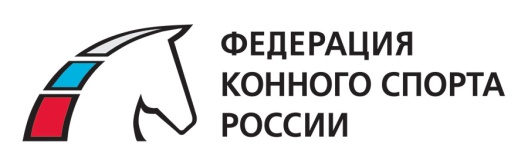 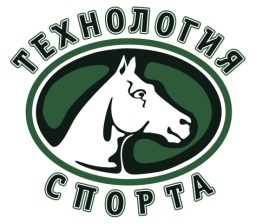 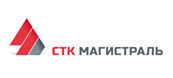 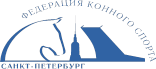 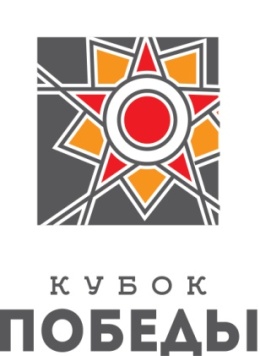 «УТВЕРЖДЕНО»______________ А.А. ВоробьевПрезидент РОО «ФКС СПб»«___»_______________2018г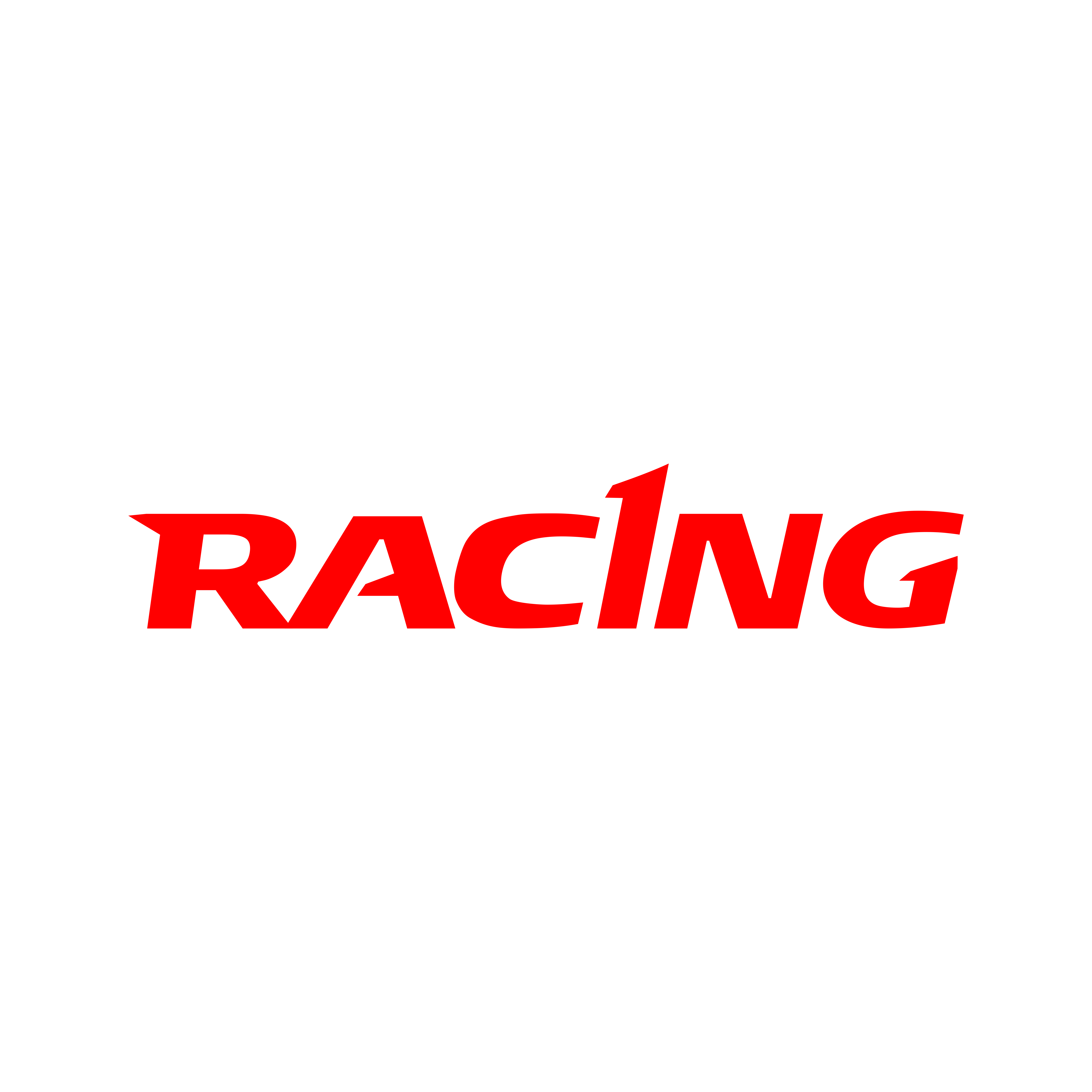 выездкеСТАТУС СОРЕВНОВАНИЙ:региональныеКАТЕГОРИЯ СОРЕВНОВАНИЙ:личныеДАТА ПРОВЕДЕНИЯ:31 марта 2018 г.МЕСТО ПРОВЕДЕНИЯ:КСК «Комарово»Адрес: Санкт-Петербург, Курортный р-н, пос. Комарово, ул. Отдыха д.4Телефон: 433-72-641. ФЕДЕРАЦИЯ КОННОГО СПОРТА САНКТ-ПЕТЕРБУРГААдрес: Санкт-Петербург, Большой Сампсониевский проспект, д.30, к.2Телефон/факс: 458-53-002. КСК «КОМАРОВО»Адрес: Санкт-Петербург, Курортный р-н, пос. Комарово, ул. Отдыха д.4Телефон: 433-72-64Президент турнираТаирова Татьяна ГеннадьевнаДиректор турнираМорозова ЕвгенияТел.+7(921)748-54-84ФИОКатегорияРегионГлавный судья Мартьянова В.В.ВК /МК3*Московская обл.Члены ГСКТаирова Т.Г.1КСанкт-ПетербургЗибрева О.О.ВКСанкт-ПетербургБондаренко Е.1КЛенинградская обл.Главный секретарьСекретарьСерова А.В.Загоруйко С.А.ВК2КСанкт-Петербург Санкт-ПетербургТехнический ДелегатЗибрева О.О.ВКСанкт-ПетербургСтюардАравина Д.О.Санталова О.В.3К3КСанкт-ПетербургСанкт-ПетербургВетеринарный врачФедотова Н.А.-Санкт-ПетербургСоревнования проводятсяв помещенииТип грунта:еврогрунтРазмеры боевого поля:20 х .Размеры разминочного поля:20 х 40 м.Категории приглашенных участников:взрослые/взрослые спортсмены на молодых лошадях/юноши/юниоры/дети/ любителиКоличество лошадей на одного всадникаНе ограниченоКоличество приглашенных всадников из одного региона:Не ограниченоСостояние здоровья лошадей должно быть подтверждено ветеринарным свидетельством установленного образца. Обязательно наличие серологических исследований и профилактических прививок в соответствии с эпизоотической обстановкой в регионе.Ветеринарная выводка заменяется осмотром по прибытии. Ветеринарный врач – Федотова Н.А.Жеребьевка участников состоится по предварительным заявкам29.03ХХ:ХХОкончание приема предварительных заявокОкончание приема предварительных заявок31.03ХХ.ХХТест на стиль посадки и управлениеТест на стиль посадки и управлениеУсловия проведения:см. приложение (стр. 8)ХХ.ХХ«Малый Приз» (Тест FEI 2009, ред. 2017 г.)Кубок Санкт-ПетербургаКубок Победы«Малый Приз» (Тест FEI 2009, ред. 2017 г.)Кубок Санкт-ПетербургаКубок ПобедыКатегория участвующих:Всадники 16 лет (2002 г.р.) и старше Возраст лошадей:От 6-ти лет (2012 г.р. и старше)Количество лошадей на всадника:Не ограниченоХХ.ХХ«Предварительный Приз – юноши» (Тест FEI 2009, ред. 2017 г.)3 зачета:- юноши (Кубок Победы)- любители (Кубок Победы, Кубок Санкт-Петербурга)- открытый класс (Кубок Победы, Кубок Санкт-Петербурга) «Предварительный Приз – юноши» (Тест FEI 2009, ред. 2017 г.)3 зачета:- юноши (Кубок Победы)- любители (Кубок Победы, Кубок Санкт-Петербурга)- открытый класс (Кубок Победы, Кубок Санкт-Петербурга) Категория участвующих:- ЮношиВсадники 14-18 лет (2004-2000г.р.)Всадники 2005 г.р. могут быть допущены на основании заявления тренера о технической готовности спортсмена.- ЛюбителиВсадники 16 лет (2002 г.р. и старше) с квалификацией не выше 1 спортивного разряды не выступавшие в сезоне 2017-2018г.г. по программе Малых езд и выше. - Открытый классВсадники 16 лет (2002 г.р. и старше). Победителю зачета «Открытый класс» - специальный приз от спонсора.Во всех зачетах езда выполняется на уздечке или на оголовье по выбору.Возраст лошадей:От 6-ти лет (2012 г.р. и старше)Количество лошадей на всадника:Не ограниченоОсобые условия:В зачете «любители» в случае выступления на лошади 130-150 см в холке (включительно) на разминке возможно использование хлыста не более 100 см.ХХ.ХХ «Предварительный Приз А. Дети» (Тест FEI 2016 г.)Кубок Победы3 зачета:- дети на лошадях и всадники на лошадях до 150 см в холке (пони) (Кубок Победы)- любители (Кубок Победы, Кубок Санкт-Петербурга)- молодые лошади 4-7 лет (2014-2011г.р.) (Кубок Победы) «Предварительный Приз А. Дети» (Тест FEI 2016 г.)Кубок Победы3 зачета:- дети на лошадях и всадники на лошадях до 150 см в холке (пони) (Кубок Победы)- любители (Кубок Победы, Кубок Санкт-Петербурга)- молодые лошади 4-7 лет (2014-2011г.р.) (Кубок Победы)Категория участвующих:В зачете дети на лошадях и всадники на лошадях до 150 см в холке (пони) допускаются:- всадники 12-14 лет (2006 – 2004 г.р.), на лошадях от 150 см в холке, всадники 2007 – 2008 г.р. могут быть допущены при наличии заявления тренера о технической готовности спортсмена всадники 7-14 лет (2011-2004 г.р.) на лошадях до 150 см в холке (пони).Езда выполняется на трензельной уздечке. Особые условия: возможно выступление в ботинках с крагамиВ зачет любители допускаются всадники 16 лет (2002 г.р. и старше) с квалификацией не выше 1 спортивного разряды не выступавшие в сезоне 2017-2018г.г. по программе Малых езд и выше. Езда выполняется на трензельной уздечке или на мундштучном оголовье. Разрешен хлыст длиной не более 120 см. Разрешено выполнение теста на строевой рысиВ зачет Молодые лошади допускаются всадники 16 лет и старше (2002 г.р. и старше) на лошадях 4-7 лет (2014-2011 г.р.) Езда выполняется на трензельной уздечке. Разрешен хлыст длиной не более 120 см. Разрешено выполнение теста на строевой рысиВозраст лошадей:От 4 лет (2014 г.р. и старше)Количество лошадей на всадника:Не ограниченоХХ.ХХ«Командный Приз дети» (Тест FEI 2016 г.)3 зачета:- дети на лошадях и всадники на лошадях до 150 см в холке (пони) (Кубок Победы)- любители (Кубок Победы, Кубок Санкт-Петербурга)- молодые лошади 4-7 лет (2014-2011г.р.) (Кубок Победы)«Командный Приз дети» (Тест FEI 2016 г.)3 зачета:- дети на лошадях и всадники на лошадях до 150 см в холке (пони) (Кубок Победы)- любители (Кубок Победы, Кубок Санкт-Петербурга)- молодые лошади 4-7 лет (2014-2011г.р.) (Кубок Победы)Категория участвующих:В зачете дети на лошадях и всадники на лошадях до 150 см в холке (пони) допускаются:- всадники 12-14 лет (2006 – 2004 г.р.), на лошадях от 150 см в холке, всадники 2007 – 2008 г.р. могут быть допущены при наличии заявления тренера о технической готовности спортсмена всадники 7-14 лет (2011-2004 г.р.) на лошадях до 150 см в холке (пони).Езда выполняется на трензельной уздечке. Особые условия: возможно выступление в ботинках с крагамиВ зачет любители допускаются всадники 16 лет (2002 г.р. и старше) с квалификацией не выше 1 спортивного разряды не выступавшие в сезоне 2017-2018г.г. по программе Малых езд и выше. Езда выполняется на трензельной уздечке или на мундштучном оголовье. Разрешен хлыст длиной не более 120 смВ зачет Молодые лошади допускаются всадники 16 лет и старше (2002 г.р. и старше) на лошадях 4-7 лет (2014-2011 г.р.) Езда выполняется на трензельной уздечке. Разрешен хлыст длиной не более 120 см. Разрешено выполнение теста на строевой рысиВозраст лошадей:От 4 лет (2014 г.р. и старше)Количество лошадей на всадника:Не ограниченоОсобые условия:В случае выступления на лошади до 150 см в холке (включительно) на выступление (в зачетах где это разрешено) и на разминке возможно использование хлыста не более 100 см.ХХ.ХХЕзда ФКС СПб №1.1 (ред. 2016) (шаг - рысь)Размер манежа: 20х40Кубок КСК Комарово2 зачета:- дети на лошадях и всадники на лошадях до 150 см в холке (пони)- открытый классЕзда ФКС СПб №1.1 (ред. 2016) (шаг - рысь)Размер манежа: 20х40Кубок КСК Комарово2 зачета:- дети на лошадях и всадники на лошадях до 150 см в холке (пони)- открытый классКатегория участвующих:В зачете дети на лошадях и всадники на лошадях до 150 см в холке (пони) допускаются:- всадники 12-14 лет (2006 – 2004 г.р.), на лошадях от 150 см в холке, всадники 2007 – 2008 г.р. могут быть допущены при наличии заявления тренера о технической готовности спортсмена всадники 7-14 лет (2011-2004 г.р.) на лошадях до 150 см в холке (пони).Езда выполняется на трензельной уздечке. Особые условия: возможно выступление в ботинках с крагами. В зачете открытый класс (взрослые, юниоры, юноши). В зачете открытый класс на лошадях 4 и 5 лет езда выполняется на строевой рыси, только на трензельной уздечке. На лошадях 6 лет и старше езда выполняется на трензельной уздечке или на мундштучном оголовье. В обоих зачетах возможно использование шпор и/или хлыста (не более 120 см, для лошадей до 150 см длина хлыста – не более 100 см, в т.ч. и на разминке). Возможно выполнение теста на строевой рыси.Возраст лошадей:От 4 лет (2014 г.р. и старше), для всадников моложе 16 лет – от 6 лет (2012 г.р.)Количество лошадей на всадника:Не ограниченоВсадники, не достигшие 16 лет, не могут принимать участие в соревнованиях на лошадях, моложе 6-ти лет.Всадники, не достигшие 16 лет, не могут принимать участие в соревнованиях на лошадях, моложе 6-ти лет.Всадники, не достигшие 16 лет, не могут принимать участие в соревнованиях на лошадях, моложе 6-ти лет.Всадники, не достигшие 16 лет, не могут принимать участие в соревнованиях на лошадях, моложе 6-ти лет.Победители и призеры каждой программы награждаются медалями, кубками, грамотами, их лошади награждаются розетками. Награждение проводится по окончании конкретного соревнования в пешем строю.Награждаются ВСЕ дети, участвующие в соревнованиях.В зачете «Открытый класс» в программе «Предварительный Приз. Юноши» победитель награждается специальным призом от спонсора.Спонсоры соревнований: - Конный магазин «Технология спорта» - Лидер рынка товаров для конного спорта. http://www.racessport.ru/- Финские корма для лошадей Racing. vk.com/kormaracingСтоимость размещения: 1200 руб./сутки (без кормов и уборки)Стартовые взносы:«СОГЛАСОВАНО»________________   / И. ЛудинаПредседатель Комитета по выездке РОО «ФКС СПб»«___» ____________ 201_г.«СОГЛАСОВАНО»________________  / Е. ВарламоваПредседатель Судейского Комитета ФКСР«___» ____________ 201_г.